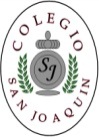 Completa el siguiente crucigrama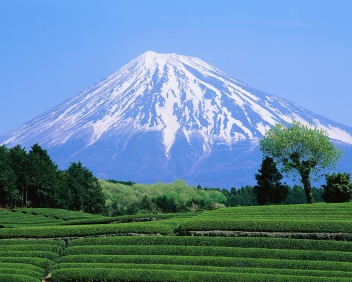 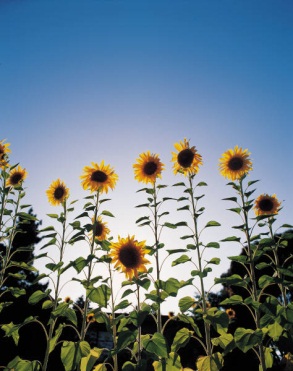 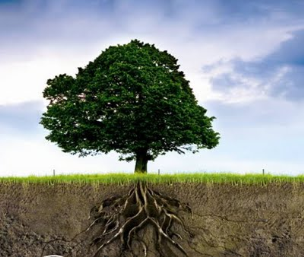 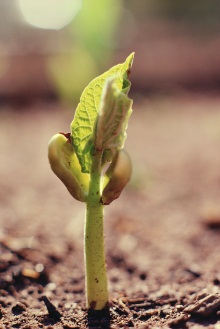 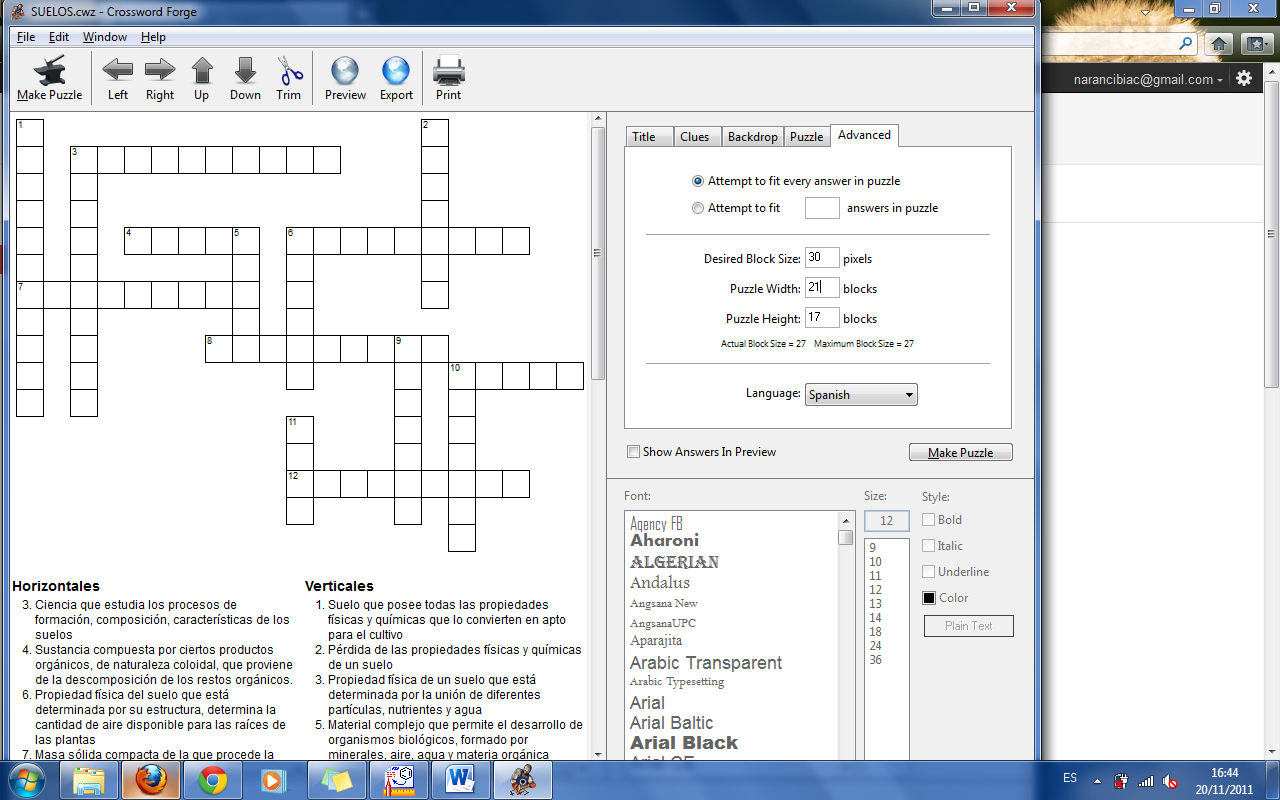 Encuentra en esta sopa de letras todos los factores que determinan el proceso de formación de un sueloNombreFechaHorizontalesVerticales3. Ciencia que estudia los procesos de formación, composición, características de los suelos 4. Sustancia compuesta por ciertos productos orgánicos, de naturaleza coloidal, que proviene de la descomposición de los restos orgánicos. 6. Propiedad física del suelo que está determinada por su estructura, determina la cantidad de aire disponible para las raíces de las plantas 7. Masa sólida compacta de la que procede la formación de un suelo 8. Nombre que se le da a las diferentes capas que forman un suelo 10. Segunda mayor tamaño de granulometría de un suelo 12. Principal componente de un suelo1. Suelo que posee todas las propiedades físicas y químicas que lo convierten en apto para el cultivo 2. Pérdida de las propiedades físicas y químicas de un suelo 3. Propiedad física de un suelo que está determinada por la unión de diferentes partículas, nutrientes y agua 5. Material complejo que permite el desarrollo de organismos biológicos, formado por minerales, aire, agua y materia orgánica6. Corte de un terreno que permite observar sus diferentes horizontes 9. Propiedad física del suelo relacionada con el tamaño de las partículas que lo forman10. Partícula de menor tamaño que puede formar parte de un suelo 11. Granulometría de partículas de un suelo comprendida entre arcilla y arena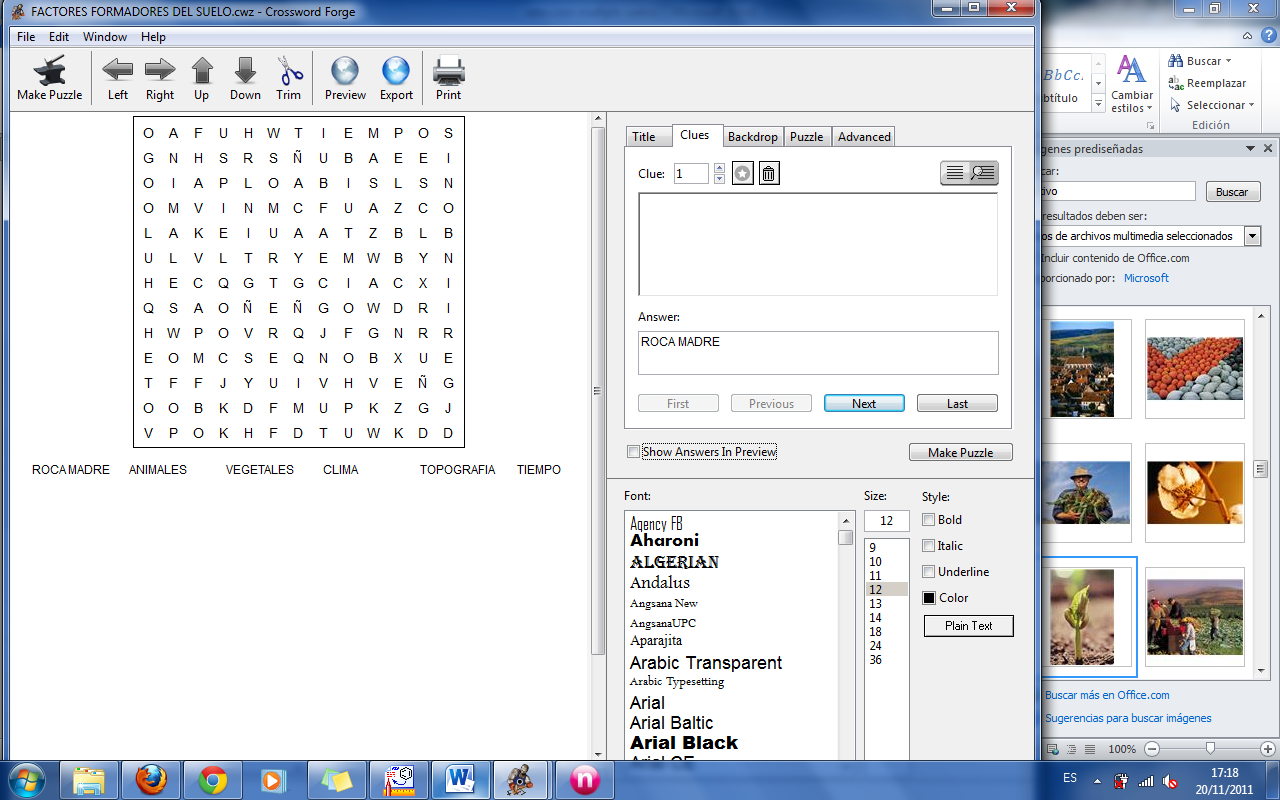 El suelo se define como:a) Compuesto de siliciob) Roca madrec) Sólido homogéneod) Material órganico-minerale) Tipos de rocaLa degradación de los suelos se produce por:I.- ErosiónIII.- Productos TóxicosII.- Salinizacióna) Sólo I b) Sólo II c) Sólo III d) I y IIc) I, II y III¿Qué características tiene las rocas sedimentarias?a) Se forman por fragmentos derivados de otras rocas que han sufrido erosiónb) Se forman por acción volcánicac) Se forman por fragmentación de las rocas depositadas en el fondo marinod) Se forman en la estratosferac) Se forman por enfriamiento de la magna o de minerales fundidosSon rocas volcánicas o extrusivasa) Areniscab) Mármolc) Piedra pómez o pumitad) Arcillae) Cuarcita¿Qué capa de la tierra es sólida y contiene Fe y algo de Ni?a) El núcleo externob) La corteza terrestrec) El núcleo internod) La corteza oceánicae) El manto superiorLas rocas sedimentarias pueden enterrarse a gran profundidad y ser transformadas por efecto del calor y la temperatura, en rocas:a) Intrusitasb) Ígneasc) Sedimentariasd) Magmáticae) MetamórficasCapa sólida externa a la Tierra con un espesor de unos 35 Km. bajo los continentes y de unos 10 Km. bajo los fondos marinos. Nos referimosA) al núcleo terrestre.B) al manto.C) a la atmósfera.D) a la corteza terrestre.E) a la hidrosfera.Capa de la geosfera que presenta la menor densidadNúcleo internoManto superiorManto inferiorCorteza terresteAstenosfera.Un suelo franco o apto para el cultivo tiene un rango de pHMuy ácido, entre 1 y 4Muy básico, entre 10 y 14Ácido, entre 4 y 6Básico, entre 8 y 10Neutro, entre 6,5 y 7,5Un suelo orgánico no presenta la siguiente característica:Es un suelo fértilPresenta el horizonte APosee alto nivel de humusTiende a ser de color oscuroPresenta poca retención de aguaSi el magma se enfría rápidamente y en la superficie, se forma una roca denominadaA) metamórfica.B) intrusita.C) sedimentaria.D) plutónica.E) volcánica.Para establecer la horizonación de un suelo basta(n) la(s) siguiente(s) propiedad(es)I) color.II) textura.III) estructura.A) sólo basta IB) sólo basta IIC) sólo basta IIID) sólo bastan I y IIE) I, II y IIIAl asociar correctamente las columnasROCAS 			FORMACIÓN1. Ígneas		(_) Se forman por enfriamiento del magma2. Sedimentarias	(_) Se forman a partir de otras rocas3. Metamórficas 	(_) Se forman por fragmentos derivados de otras rocasLa secuencia correcta de la segunda columna de arriba hacia abajo esA) 1-2-3B) 2-3-1C) 3-1-2D) 1-3-2E) 2-1-3Al asociar correctamente las columnasROCAS 			FORMACIÓN1. Ígneas		(_) Se forman por enfriamiento del magma2. Sedimentarias	(_) Se forman a partir de otras rocas3. Metamórficas 	(_) Se forman por fragmentos derivados de otras rocasLa secuencia correcta de la segunda columna de arriba hacia abajo esA) 1-2-3B) 2-3-1C) 3-1-2D) 1-3-2E) 2-1-3